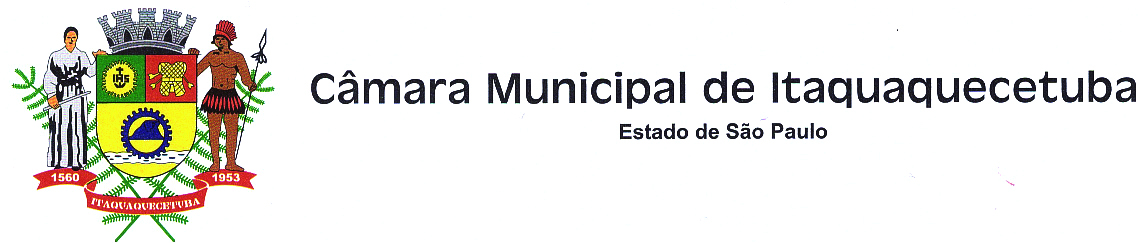 INDICAÇÃO Nº     1388            / 2017INDICO À MESA, nos termos regimentais, para que seja oficiado ao Senhor Prefeito Municipal, solicitando de V. Excelência, providências quanto à limpeza e desobstrução das bocas de lobo localizada na Avenida Gonçalves Dias altura do nº 1805 e nas Ruas Osvaldo de Andrade e Junqueira Freire em toda sua extensão no Bairro Parque Residencial Marengo, Itaquaquecetuba – SP. JustificativaA presente solicitação visa atender as constantes reivindicações dos moradores do local, pois as referidas bocas de lobo estão completamente obstruídas, o que tem trazido grandes transtornos aos moradores, uma vez que a água fica empossada acarretando a proliferação de insetos e roedores, além do desagradável odor. Plenário Vereador Maurício Alves Brás, em 05 de junho de 2017.Vereador Roberto Carlos do Nascimento TitoPresidente da CâmaraCarlinhos da Minercal